Publicado en   el 04/11/2014 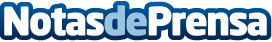 Sabadell acogerá el XIV Congreso Nacional de Abogados Especializados en Responsabilidad Civil y SeguroDatos de contacto:Nota de prensa publicada en: https://www.notasdeprensa.es/sabadell-acogera-el-xiv-congreso-nacional-de Categorias: Derecho Seguros http://www.notasdeprensa.es